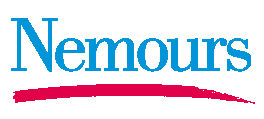 Task Force on Health of Children in Foster CareMeeting AgendaNext Meeting:  early February 2015Date: 12/1/2014Time: 8:00-9:00am Time: 8:00-9:00am Time: 8:00-9:00am Time: 8:00-9:00am Location(s): Department of Services to Children, Youth & FamiliesConference Room 1991825 Faulkland Road, Wilmington, DE 19805Location(s): Department of Services to Children, Youth & FamiliesConference Room 1991825 Faulkland Road, Wilmington, DE 19805co-chairs:   Cathy Zorc and Vicky kellyco-chairs:   Cathy Zorc and Vicky kellyco-chairs:   Cathy Zorc and Vicky kellyco-chairs:   Cathy Zorc and Vicky kellyco-chairs:   Cathy Zorc and Vicky kellyco-chairs:   Cathy Zorc and Vicky kellyco-chairs:   Cathy Zorc and Vicky kellyNotes:  Monica PyewellNotes:  Monica PyewellNotes:  Monica PyewellNotes:  Monica PyewellNotes:  Monica PyewellNotes:  Monica PyewellNotes:  Monica PyewellInvitees:  Invitees:  Invitees:  Diane Abatemarco Diane Abatemarco Janice BarlowHeather AlfordHeather AlfordHeather AlfordDick ChristopherDick ChristopherKimberly Reinagel-NietubiczJohn BatesJohn BatesJohn BatesAlisa HaushalterAlisa HaushalterMargot WaitzSue MurraySue MurraySue MurrayMary Kate MouserMary Kate MouserCha-Tanya LankfordSarah Matt/Kitara BinghamSarah Matt/Kitara BinghamSarah Matt/Kitara BinghamPat RedmondPat RedmondCindy Knapp“PD” Patricia Gordon“PD” Patricia Gordon“PD” Patricia GordonAmy RenwickAmy RenwickMary Lou EdgarKelly EnsslinKelly EnsslinKelly EnsslinKrishna WhiteKrishna WhiteCarolyn MorganCaroline JonesCaroline JonesCaroline JonesLeslie NewmanLeslie NewmanAnne PedrickAgenda Item Agenda Item                                 Discussion / Decisions/ Assignments                                 Discussion / Decisions/ Assignments                                 Discussion / Decisions/ Assignments                                 Discussion / Decisions/ Assignments                                 Discussion / Decisions/ Assignments Review purpose of task force and updates since first task force meetingCatherine ZorcReview purpose of task force and updates since first task force meetingCatherine ZorcReview purpose of task force and updates since first task force meetingCatherine ZorcReview purpose of task force and updates since first task force meetingCatherine ZorcTo provide a report on health status of children in state custody( with focus on children in foster care) by April 30, 2015To provide a report on health status of children in state custody( with focus on children in foster care) by April 30, 2015To provide a report on health status of children in state custody( with focus on children in foster care) by April 30, 2015Update on behavioral health steering committeeHeather AlfordUpdate on behavioral health steering committeeHeather AlfordUpdate on behavioral health steering committeeHeather AlfordUpdate on behavioral health steering committeeHeather AlfordPsychotropic monitoring planPsychotropic monitoring planPsychotropic monitoring planOverview of national health data and example of state profile of Medicaid dataCatherine ZorcOverview of national health data and example of state profile of Medicaid dataCatherine ZorcOverview of national health data and example of state profile of Medicaid dataCatherine ZorcOverview of national health data and example of state profile of Medicaid dataCatherine ZorcReview Medicaid Data Analysis PlanDiscuss key health questionsReview Medicaid Data Analysis PlanDiscuss key health questionsReview Medicaid Data Analysis PlanDiscuss key health questionsReview Medicaid Data Analysis PlanDiscuss key health questionsHow do we define the health status of children in foster care?Have we identified key health concerns?What information do we need to collect that is not in Medicaid?How do we define the health status of children in foster care?Have we identified key health concerns?What information do we need to collect that is not in Medicaid?How do we define the health status of children in foster care?Have we identified key health concerns?What information do we need to collect that is not in Medicaid?Subcommittee participationSubcommittee participationSubcommittee participationSubcommittee participationHealth Data SubcommitteeInnovations SubcommitteeHealth Data SubcommitteeInnovations SubcommitteeHealth Data SubcommitteeInnovations SubcommitteeReview of future meeting dates and deadline.Vicky Kelly and Cathy Zorc5 minReview of future meeting dates and deadline.Vicky Kelly and Cathy Zorc5 minReview of future meeting dates and deadline.Vicky Kelly and Cathy Zorc5 minReview of future meeting dates and deadline.Vicky Kelly and Cathy Zorc5 min